….……………… dnia ……………………..                                     miejscowość                         data                                                                   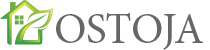 Oświadczenie nowego właściciela lokalu1.  Imię i nazwisko Właściciela/li lokalu ……………………………………………………… 2.  Numer umowy kupna/sprzedaży lokalu (aktu notarialnego) ………………………………. 3.  Numer Księgi Wieczystej lokalu ……………………………………………………………4.  Data nabycia lokalu …………………………………………………………………………5.  Adres nabytego lokalu ………………………………………………………………………6.  Numer  telefonu osoby, z którą należy się skontaktować w przypadku awarii, gdy konieczny     jest pilny kontakt z użytkownikiem lokalu (numer ten będzie  wykorzystywany wyłącznie  w     nagłych przypadkach, gdy nie będzie możliwy kontakt z właścicielem) ……………………7.  Dzień  rozliczenia z poprzednim właścicielem lokalu ………………………………………8.  Liczba  osób na stale mieszkających w lokalu ………………………………………………9.  Wodomierze i ciepłomierz:  (na dzień sprzedaży lokalu)     Ciepłej wody     (stan) ………………… m3, (nr licznika) ……………………………    (stan) ………………… m3, (nr licznika) ……………………………    Zimnej wody     (stan) ………………… m3, (nr licznika) ……………………………    (stan) ………………… m3, (nr licznika) ……………………………    Ciepłomierz    (stan) ………………… GJ, (nr licznika) ……………………………10. Prognoza zużycia ciepłej i zimnej wody     Ciepłej  wody (podgrzew) ……………… m3/miesiąc     Zimnej  wody i ścieków   ………………m3/miesiąc* *  prognoza na zimną wodę i ścieki obejmuje prognozę wynikającą z łącznego zużycia wody ciepłej i zimnej Dane  kontaktowe: (podanie  danych kontaktowych jest dobrowolne, ale ich brak może utrudnić przekazywanie właścicielom lokali niezbędnych informacji). Adres do korespondencji (jeśli jest inny niż lokalu) …………………………………………………………………………………………………Telefon kontaktowy …………………………………………………………………………..e-mail …………………………………………………………………………………………   Wyrażam zgodę na otrzymywanie od Wspólnoty Mieszkaniowej (także za pośrednictwem reprezentującego ją Zarządcy) wyłącznie w formie elektronicznej, na podany adres e-mail, korespondencji dotyczącej spraw Wspólnoty Mieszkaniowej. Zobowiązania   Właściciela: - Niniejszym zobowiązuję się do zgłaszania danych mających wpływ na wysokość ponoszonych   kosztów utrzymania mojego lokalu mieszkalnego (liczba osób, wymiana wodomierzy itp.) w terminie 7 dni od dnia zaistniałej zmiany. Zmiany będą ujęte w naliczeniach od pierwszego dnia następnego miesiąca. - Zgodnie z Ustawą o Własności Lokali Art. 13, pkt. 2., zobowiązuję się udostępniać lokal celem dokonywania okresowych kontroli stanu technicznego obiektu budowlanego przewidzianych prawem budowlanym,  po powiadomieniu  o dniu i godzinach odczytów (przeglądów) w sposób zwyczajowo przyjęty. - W przypadku nieudostępnienia lokalu Administrator wezwie na piśmie właściciela lokalu do wykonania przeglądu we własnym zakresie i na koszt własny oraz dostarczenie stosownego protokołu do administratora budynku. Odpowiedzialność za wszelkie szkody wynikające z braku przeglądu ponosi właściciel lokalu. - W  przypadku zbycia prawa własności do lokalu, zobowiązuję się do powiadomienia Administratora o przedmiotowym  fakcie w terminie 7 dni oraz zobowiązuję się do pokrycia pełnych kosztów utrzymania mojego lokalu do dnia, w którym nastąpiła sprzedaż.     Wyrażam zgodę na przetwarzanie moich danych osobowych przez Wspólnotę  Mieszkaniową przy ul. …………………………………… z siedzibą w ………………………………… wyłącznie w celach związanych z bieżącą obsługą nieruchomości. Administratorem danych osobowych jest Wspólnota  Mieszkaniowa przy                                                                       ul. …………………………………… z siedzibą w …………………………………Dane   osobowe będą przetwarzane w celach związanych z realizacją umów dotyczących nieruchomości i lokali oraz dla wypełniania obowiązków wynikających z przepisów prawa. Osoba, której dane są przetwarzane, ma prawo do wglądu, żądania zmiany, poprawiania i wnioskowania o usunięcie, przeniesienie, zaprzestania przetwarzania danych lub wniesienia skargi do organu nadzorczego. Podstawą przetwarzania danych  są przepisy prawa. Zebrane w niniejszym formularzu dane nie będą przekazywane  innym podmiotom,  nie będą na ich podstawie w sposób zautomatyzowany podejmowane decyzje, nie będą służyć do profilowania oraz nie będą transferowane poza Polskę. Dane będą przetwarzane przez czas obowiązywania  umów. Kontakt z administratorem danych  możliwy  jest korespondencyjnie na adres Administratora Wspólnoty Mieszkaniowej. Wspólnota  Mieszkaniowa zastrzega sobie prawo do przekazania danych  osobowych Administratorowi budynku  na czas trwania umowy o Zarządzanie na podstawie umowy powierzenia przetwarzania danych osobowych.                                   					………….…………………………………….                                                                                                  data i podpis/y właściciela/właścicieli